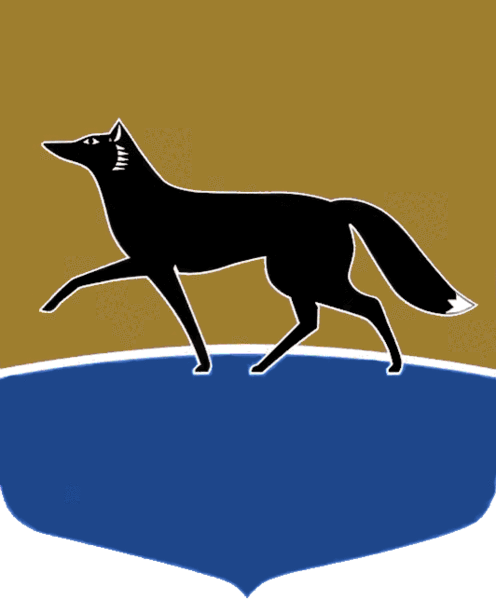 Принято на заседании Думы 15 сентября 2021 года№ 806-VI ДГО внесении изменений в решение Думы города от 26.12.2017 
№ 206-VI ДГ «О Правилах благоустройства территории города Сургута»В соответствии с Федеральным законом от 06.10.2003 № 131-ФЗ 
«Об общих принципах организации местного самоуправления в Российской Федерации», статьёй 31 Устава муниципального образования городской округ Сургут Ханты-Мансийского автономного округа – Югры, Законом 
Ханты-Мансийского автономного округа – Югры от 22.12.2018 № 116-оз 
«Об отдельных вопросах, регулируемых правилами благоустройства территорий муниципальных образований Ханты-Мансийского автономного округа – Югры, и о порядке определения границ прилегающих территорий» Дума города РЕШИЛА:Внести в решение Думы города от 26.12.2017 № 206-VI ДГ «О Правилах благоустройства территории города Сургута» (в редакции от 28.05.2021 
№ 753-VI ДГ) следующие изменения: 1) в статье 1 приложения к решению слова «методических рекомендаций для подготовки правил благоустройства территорий поселений, городских округов, внутригородских районов, утверждённых приказом Министерства строительства и жилищно-коммунального хозяйства Российской Федерации от 13.04.2017 № 711/пр» исключить; 2) абзац первый части 22 статьи 8 приложения к решению изложить 
в следующей редакции:«22. Саженцы деревьев и кустарников для озеленения территорий 
(вновь приобретаемые) должны соответствовать требованиям действующих ГОСТ. Работы по озеленению должны выполняться только после расстилки растительного грунта, устройства проездов, тротуаров, дорожек, площадок 
и оград, и уборки остатков строительного мусора после их строительства»;3)  пункт 2 части 44 статьи 8 приложения к решению изложить 
в следующей редакции:«2)  пригодность растительного грунта должна соответствовать требованиям действующих ГОСТ. Если в грунт вносились какие-либо добавки, то это должно быть подтверждено записями в журнале производства работ»;4)  пункт 3 части 44 статьи 8 приложения к решению изложить 
в следующей редакции: «3) высаженный посадочный материал должен соответствовать проекту или группам взаимозаменяемости растений древесных пород, в соответствии с СП»;5)  часть 8 статьи 10 приложения к решению изложить в следующей редакции:«8. При рассмотрении вопросов, касающихся сопряжений поверхностей, следует руководствоваться требованиями, предусмотренными в нормативных предписаниях СП»;6) часть 9 статьи 11 приложения к решению изложить в следующей редакции:«9. Ограждения магистралей и транспортных сооружений города проектируются и устанавливаются в соответствии с требованиями действующих ГОСТ»;7) часть 10 статьи 11 приложения к решению изложить в следующей редакции:«10. Проектирование и строительство постоянных и временных оград производится в соответствии с требованиями действующего СП»;8) часть 6 статьи 18 приложения к решению изложить в следующей редакции:«6.  Конструкции и детали должны быть выполнены из материалов, обладающих стойкостью к возможным воздействиям влаги, низких температур, при наличии агрессивной среды, биологических и других неблагоприятных факторов согласно требованиям действующего СП»;9)  пункт 4 части 4 статьи 19 приложения к решению изложить 
в следующей редакции:«4) неусовершенствованные виды оснований и покрытий, а также оснований и покрытий для спортивных площадок следует выполнять 
из следующих основных материалов: щебня, гравия, кирпичного щебня 
и шлака фракций размерами 5 – 120 мм, каменной, кирпичной и шлаковой крошки фракций размерами 2 – 5 мм, высевок строительного мусора 
без органических включений, а также из песков с коэффициентом фильтрации не менее 2,5 м/сут. согласно требованиям действующего СП»;10) пункт 5 части 4 статьи 19 приложения к решению изложить 
в следующей редакции:«5)  усовершенствованные виды оснований и покрытий следует выполнять из следующих основных материалов: монолитного дорожного бетона класса не ниже В25, сборных железобетонных дорожных плит класса не ниже В25, а также из асфальтобетонных смесей: горячих (температура укладки не ниже +110°C), тёплых (температура укладки не ниже +80°C) 
и холодных (температура укладки не ниже +10°C) согласно требованиям действующего СП»;11)  часть 5 статьи 25 приложения к решению изложить 
в следующей редакции:«5.  На площадках приобъектных автостоянок долю мест для автомобилей инвалидов рекомендуется проектировать согласно требованиям действующего СП»;12)  пункт 3 части 2 статьи 27 приложения к решению изложить 
в следующей редакции:«3) в границах парковых зон и прочих общественных территориях природно-рекреационного типа допускается размещение открытых плоскостных физкультурно-спортивных, физкультурно-досуговых и детских площадок в соответствии с требованиями действующих СП, СанПиН, ГОСТ»;13) пункт 2 части 5 статьи 30 приложения к решению изложить 
в следующей редакции:«2) защиты от негативных природных и метеорологических факторов 
и от вредных техногенных воздействий внешней среды с учётом климатических и ландшафтных условий ДОУ, в том числе в части использования игровых площадок на придомовой территории, в соответствии с требованиями действующих СанПиН»;14) часть 6 статьи 30 приложения к решению изложить в следующей редакции:«6.  При расположении ДОУ вблизи территорий промышленного или сельскохозяйственного производства, а также их транспортных 
и коммунальных сооружений необходимо предусматривать меры по защите участка ДОУ от неблагоприятных влияний, загрязнений и вредных воздействий этих производств согласно требованиям действующего СП»;15) часть 14 статьи 30 приложения к решению изложить в следующей редакции:«14.  Игровое и физкультурное оборудование, инвентарь, покрытия игровых площадок участков ДОУ должны быть безопасными для использования детьми и соответствовать требованиям действующих ГОСТ»;16) абзац первый части 17 статьи 30 приложения к решению изложить 
в следующей редакции:«17.  В III и IV климатических районах согласно требованиям действующего СП не менее половины территории основных площадок ДОУ должны быть обеспечены специальными солнцезащитными устройствами 
и озеленением для ограничения теплового воздействия и инсоляции в жаркое время года»;17) часть 20 статьи 30 приложения к решению изложить в следующей редакции:«20.  Озеленение территории ОО выполняют в соответствии 
с требованиями действующих СанПиН»;18) часть 22 статьи 30 приложения к решению изложить в следующей редакции:«22. На периферии участка или вблизи от него следует предусматривать стоянку автомобилей для педагогов и сотрудников с соблюдением требований действующих СП. Стоянку автомобилей рекомендуется отделять от участка территорий полосой зелёных насаждений (крупного кустарника с плотной кроной)»;19) часть 23 статьи 30 приложения к решению изложить в следующей редакции:«23. В соответствии с требованиями действующих СанПиН территория участка должна быть ограждена, отсутствие ограждения допускается только со стороны стен здания, непосредственно прилегающих к проезжей части улицы или пешеходному тротуару, при этом должен быть обеспечен проезд пожарных автомобилей вокруг здания шириной не менее 3,5 м»;20) часть 26 статьи 30 приложения к решению изложить в следующей редакции:«26.  Площадку для сбора мусора оборудуют в соответствии 
с требованиями действующих СанПиН»;21) часть 28 статьи 30 приложения к решению изложить в следующей редакции:«28.  Требования к размещению организации дополнительного образования (далее – ОДО) и её территории установлены действующими СанПиН»;22) часть 31 статьи 30 приложения к решению изложить в следующей редакции:«31. Требования к участку при размещении объектов спорта, зданиям 
и помещениям объектов спорта установлены действующими СП, СанПиН»;23) в части 1 статьи 37 приложения к решению заменить слова «правовыми актами Администрации города» на слова «нормами федерального законодательства»;24) часть 3 статьи 37 изложить в следующей редакции:«3.  Строительные площадки на территории города в обязательном порядке должны иметь ограждение в соответствии с установленными требованиями. Параметры ограждения должны соответствовать требованиям, установленным действующим ГОСТ. В местах движения пешеходов ограждающая конструкция должна иметь козырёк и тротуар с ограждением 
от проезжей части улиц. Содержание ограждений, козырьков, тротуаров, включая удаление мусора, осуществляется организациями, производящими строительные работы. Запрещается размещение несанкционированной рекламы и объявлений на ограждениях строительных площадок. Ограждения строительных площадок должны содержаться в чистоте, своевременно очищаться и окрашиваться»;25) в абзаце втором части 6 статьи 37 приложения к решению слова «Бытовой и строительный мусор, а также снег должны вывозиться своевременно» заменить словами «Бытовой и строительный мусор должны вывозиться не реже одного раза в неделю, а снег не реже одного раза в течение календарного месяца холодного периода»;26) часть 5 статьи 38 приложения к решению изложить в следующей редакции:«5.  В соответствии с ГОСТ ограждения по функциональному назначению подразделяются на:1)  защитно-охранные – предназначенные для предотвращения доступа посторонних лиц на территории и участки с опасными и вредными производственными факторами и обеспечения охраны материальных ценностей;2)  защитные – предназначенные для предотвращения доступа посторонних лиц на территории и участки с опасными и вредными производственными факторами;3)  сигнальные – предназначенные для предупреждения о границах территорий и участков с опасными и вредными производственными факторами»;27) приложение 5 к приложению к решению признать утратившим силу.Председатель Думы города_______________ Н.А. Красноярова«22» сентября 2021 г.Глава города_______________ А.С. Филатов«23» сентября 2021 г.